    MPAcc教育中心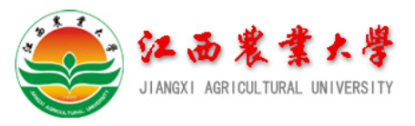 江西农业大学会计硕士专业学位（MPAcc）项目专业课程考核材料规范（修订）为规范MPAcc项目专业课程的考核流程、考核材料，特编写本制度。一、课程考试必须按考试试卷模板进行考试。区分全日制和非全日制。考试题型不可单一，原则上要有案例分析题。二、课程考查可采用多种形式进行考查。课程论文则采用统一的封面。三、成绩规范全日制的课程成绩，录入我校研究生管理系统，但录入的只是课程总评成绩。对于本项目专业课程，无论考试或考查，须填写《江西农业大学经管学员全日制会计硕士专业学位（MPAcc）课程成绩表》，清晰成绩来源。表注中的课程成绩构成，按课程大纲。四、全日制考试试卷的装订1、《江西农业大学经管学员全日制会计硕士专业学位（MPAcc）课程成绩表》，所有任课教师签字、填写时间；2、课堂考勤表，所有任课教师签字；3、考试空白试卷，试卷答案（若无唯一答案的主观题型，可不附答案）；4、按学号顺序的学生答题纸，小号在上，大号在下。批改试卷时，须给每题小分，给正分。修改分数处要签字。按以上顺序，加封面（到中心领）装订。五、考查论文的捆绑1、《江西农业大学经管学员全日制会计硕士专业学位（MPAcc）课程成绩表》，所有任课教师签字、填写时间；2、课堂考勤表，所有任课教师签字；3、按学生学号顺序的课程论文或其他形式的材料。按以上顺序，用绳捆绑。六、所有期末上交的全日制的教学材料1、装订的考试试卷或捆绑的课程论文；2、捆绑好的平时的案例分析报告、作业等。以上两份交MPAcc教育中心。3、按研究生院要求，从研究生管理系统中打印一份单独的成绩表（所有任课老师签名），交研究生秘书。七、所有期末上交的非全日制的教学材料按非全日制的试卷、成绩模板相应批改、登分。无需在系统报分。1、按成绩登记表、课堂考勤表、试卷题目、试卷答案、学生答题纸顺序，捆绑交研究生秘书，MPAcc教育中心负责后续统一包装成册。或成绩登记表、课程论文，捆绑交。2、另单独一张成绩登记表交研究生秘书。八、其他本细则自2022年3月起实施，原《江西农业大学会计硕士专业学位（MPAcc）项目专业课程考核材料规范》（2017年10月10日MPAcc教育中心文）废止。本规范由MPAcc教育中心负责解释。江西农业大学MPAcc教育中心2022年3月1日江西农业大学会计硕士专业学位（MPAcc）项目20  —20  学年第   学期              期末考试试卷（本试卷题目共   页，考生必须将答案填写在答题纸上）江西农业大学会计硕士专业学位（MPAcc）项目20  —20  学年第   学期              期末考试答题纸说明：反面也可作答，若一页答题纸不够，请向监考老师索取空白8K纸。并在每张答题纸左上方写明“姓名和学号”信息，在每张答题纸的每一页中下方写明“第  页（共  页）”。该答题纸左侧装订，请注意书写范围。江西农业大学经管学院全日制会计硕士专业学位（MPAcc）课程成绩表课程名称：                 学时：    学分：   班级：20XX级MPAcc班 注：1、本表装随同试卷装订。 2、课程成绩＝考试成绩*60%+平时成绩*40%；平时成绩=案例分析报告*60%+作业*20%+课堂表现*20%（任课老师按该课程教学大纲写课程成绩构成，相应替换如上举例。打印前删去红字）任课教师签名：                                       时间：      年    月    日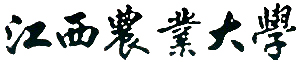 JIANGXI  AGRICULTURAL  UNIVERSITY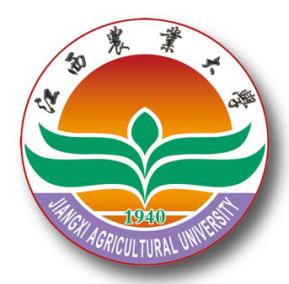 MPAcc项目 课程论文题目：                               姓名：                         学号：                                   班级：                              课程名称：                              任课教师：                       提交年月：                      江西农业大学研究生课堂教学考勤表课程名称：　　　　　　　　　　教师姓名：　　　　　　　　　　　　注：①本表由任课教师填写。②研究生上课，打“√”；旷课，打“×”；请假，打“0”。江西农业大学非全日制会计硕士专业学位（MPAcc）项目《        》考试试卷年级：            学号：              姓名：             （本试卷题目共   页，考生必须将答案填写在答题纸上）江西农业大学非全日制会计硕士专业学位（MPAcc）项目《        》考试答题纸年级：            姓名：              学号：             说明：反面也可作答，若一张答题纸不够，请向监考老师索取空白A4纸。并在每张答题纸上方写明“姓名、学号”信息，在每张答题纸的每一页下方写明“第  页（共  页）”。该答题纸左侧装订，请注意书写范围。江西农大经管学院非全日制会计硕士专业学位（MPAcc）课程成绩登记表课程名称：               学时：      学分：    年级：       级注：1、本表一式两份，一份装随同试卷装订，一份送经管学院MPAcc教育中心。2、论文成绩一律用百分制。3、成绩如有修改，教师须在同格的备注栏签名（手签），以示慎重。4、课程总评成绩＝考试成绩×70% ＋平时成绩×30%（任课老师按课程大纲规定，相应修改此项，打印前删去红字）任课教师签名：                            日期：江西农大经管学院非全日制会计硕士专业学位（MPAcc）项目课堂考勤表课程名称：              学时：      学分：     年级：       级任课老师： 班级：20xx级MPAcc班姓名：学号：题号一二三四五总分签名题分得分班级：20xx级MPAcc班姓名：学号：题号一二三四五总分签名题分得分学号姓名考试成绩平时成绩课程成绩学号姓名考试成绩平时成绩课程成绩研究生姓名上课时间（月.日）上课时间（月.日）上课时间（月.日）上课时间（月.日）上课时间（月.日）上课时间（月.日）上课时间（月.日）上课时间（月.日）上课时间（月.日）上课时间（月.日）上课时间（月.日）上课时间（月.日）上课时间（月.日）上课时间（月.日）上课时间（月.日）上课时间（月.日）上课时间（月.日）上课时间（月.日）到课到课旷课次数研究生姓名次数旷课次数题号一二三四五总分签名题分得分题号一二三四五总分签名题分得分学号姓名考试成绩平时成绩总评成绩备注学号姓名上课时间上课时间上课时间上课时间上课时间上课时间上课时间上课时间上课时间上课时间上课时间上课时间学号姓名